What’s For Dinner: Herb Baked Salmon 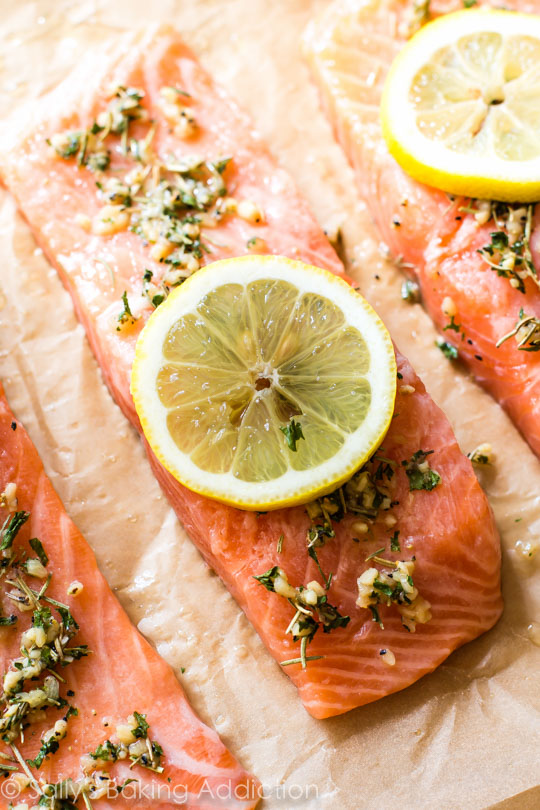 Shopping List:AMOUNTITEM1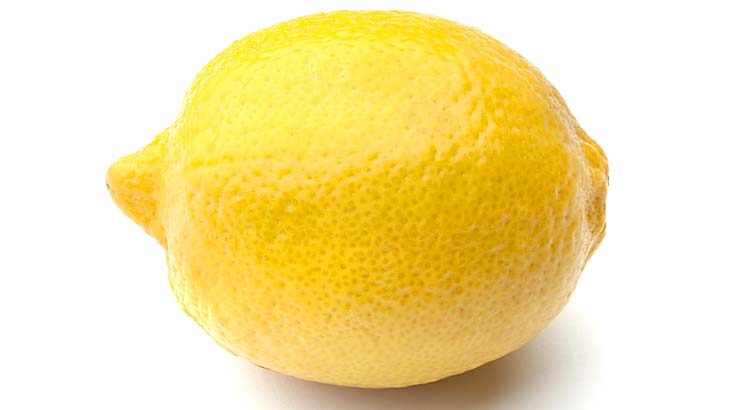 Lemon1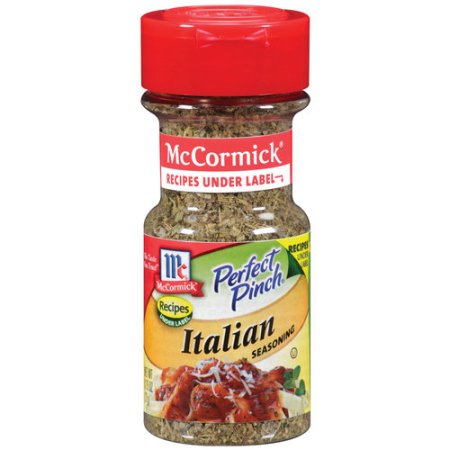 bottle italian seasoning1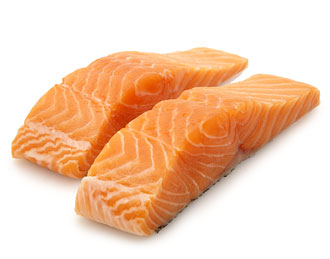 Salmon Fillet 1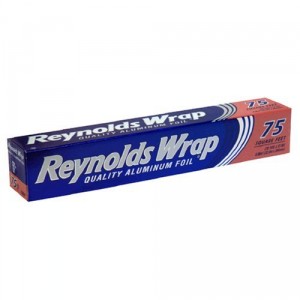 roll aluminum foil1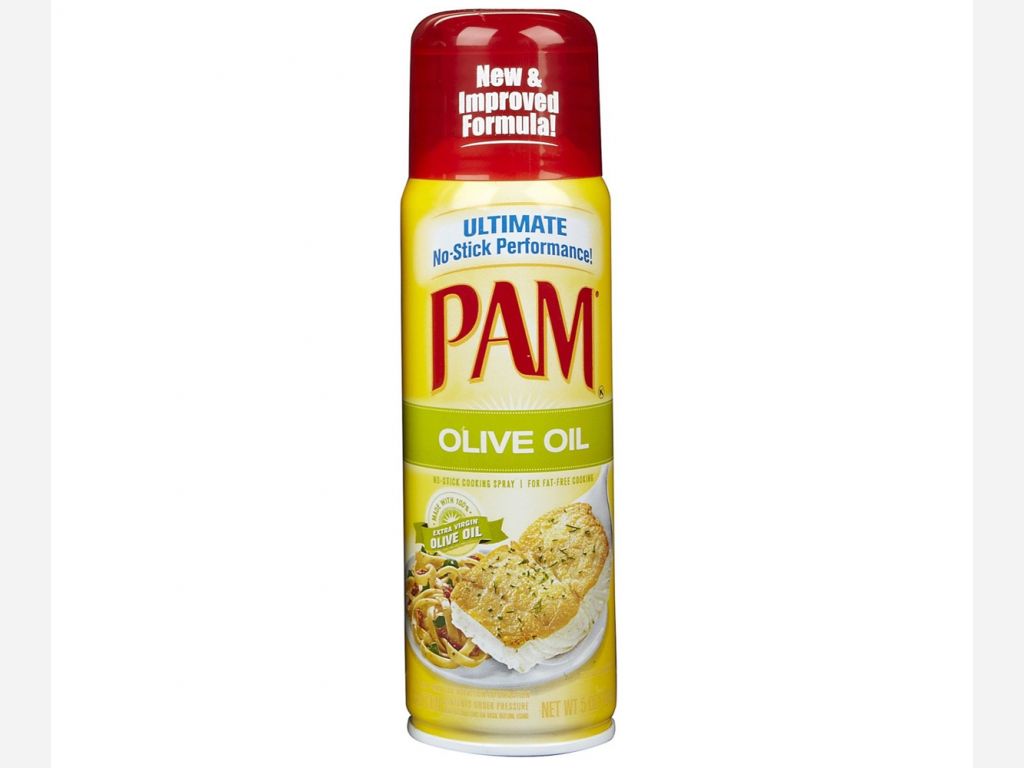 can spray oil